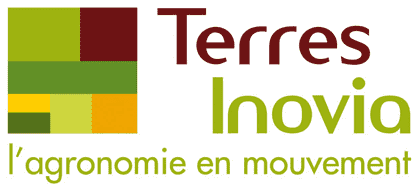 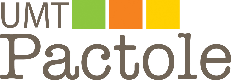 Offre de CDD - Terres InoviaConnaissance et maîtrise agronomique de la teneur en protéines des graines de colza et de tournesolEmployeur : Terres Inovia,  www.terresinovia.frContrat : pour 18 mois, à partir du mois de mai 2021. Lieu de travail : Campus de Grignon, avenue Lucien Brétignières, 78850 Thiverval-GrignonContexte et problématiqueVous souhaitez évoluer au sein d’un institut technique de référence, à la pointe de l’innovation agronomique ? Vous avez envie de vous investir au sein d’une équipe de près de 150 collaborateurs ? Rejoignez un cercle d’experts reconnu auprès des professionnels de l’agriculture pour la qualité de ses recherches sur les oléagineux, les plantes riches en protéines et le chanvre, et contribuez à un plan de relance qui a pour but d’assurer la souveraineté protéinique de la France. Votre mission s’inscrira dans le cadre des actions de l’institut pour améliorer les teneurs en protéines des graines françaises de colza et de tournesol. L’enjeu est de répondre aux exigences d’industriels qui pour l’instant s’approvisionnent en graines d’importation pour produire des ingrédients protéiques ou des aliments pour la pisciculture et l’élevage de monagastriques. Activités confiées Vous aurez pour mission de renforcer les connaissances sur l’élaboration et la maîtrise de la teneur en protéines des graines de colza et de tournesol :Rassembler et structurer les données expérimentales et d’enquêtes existantesTraiter ces données pour identifier les principaux facteurs agronomiques et pédoclimatiques qui conditionnent la teneur en protéines, et pour développer des modèles prédictifs de cette teneurProposer des protocoles expérimentaux pour compléter les données existantes, interagir avec les équipes en charge des expérimentations et traiter les nouvelles donnéesRédiger un rapport de synthèse de l’ensemble des résultats, comprenant des recommandations pour assurer un approvisionnement en graines françaises à haute teneur en protéines, et contribuer à la communication écrite et orale des résultatsProfil requisBac + 5, ingénieur Agri, Agro ou équivalent.Compétences requises : Connaissances en agronomie et en écophysiologieConnaissance des méthodes et modèles statistiquesGestion et traitement de données, maîtrise des logiciels statistiques (R, etc.)Communication scientifique et technique, écrite et orale Capacité d’analyseAutonomieRigueurLangues : français, anglais.Conditions d’emploiLa rémunération suivra la grille en vigueur et sera adaptée selon l’expérience. Le CDD se déroulera à Terres Inovia, avenue Lucien Brétignières, 78850 Thiverval-Grignon et sera sous la responsabilité de Francis Flénet, en interaction avec d’autres collègues (équipe multi-métier).Merci d’adresser les candidatures (courrier et CV) par email : f.flenet@terresinovia.fr – Tel 01.30.79.95.59